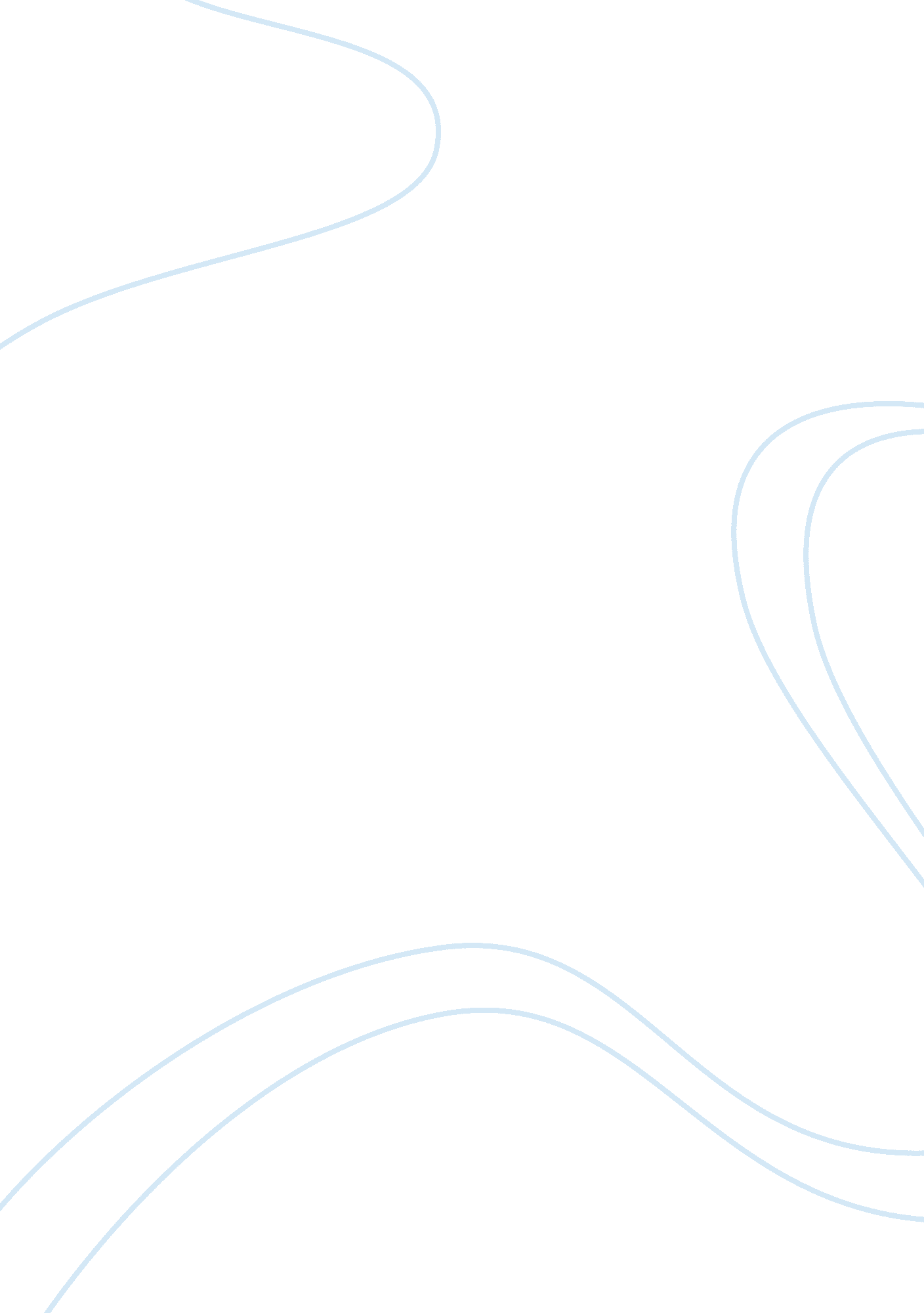 The single world order | an analysis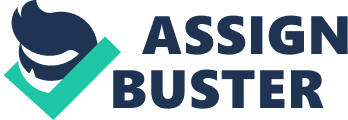 Albert Schweitzer once said that “ The first step in the evolution of ethics is a sense of solidarity with other human beings.” How do we develop this sense of solidarity? All begins from your own self-awareness. Sometimes as humans, we feel that we have already fulfilled the requirements to be an “ ethical person”. We all have a pretty good idea what “ are being ethical” means, based on our own experiences, values and beliefs. But yet we still struggle with hard ethical questions in our roles that seem to have no simple answer. Generally speaking, ethics refers to the study of right and wrong behaviors. In daily lives we are regularly faced with important questions about what to do. Should I keep my promise or should I just break it? Should I give some of my money to the panhandler or keep it myself? Ethics, as a field of study, goes to find principles and rules for responding such day-to-day questions. How if nationalities are dissolved in favor of global citizenry (i. e. A single world order), would the world be ethically and morally better? The answer could vary, depends on what kind of government that will be built and how citizens respond to this. Advantages and Disadvantages of Single World Order Global citizenry or more known as single world order is a government system where the whole world is sharing the same rules and regulations without any exception. All of the citizens should listen and obey the protocol without any attempt to break the rules and regulations. In this democracy world, people should be given the freedom to express their opinions. Some countries still do not provide the freedom to give free speech. This situation can be referred as unethical situation. Each state would have the respective governments in which they have its own regulations. For some people, they can’t really accept the rules that are applied in other countries. What will be the result if the entire countries united and have only one rule alone or well known as single world order? What could happen? If from the beginning when the world first formed, single world order has also been carried on; maybe this world could be ethically and morally better. A single world order would be impressive if it is properly done, but would be terrible if it were not just the right way. Although it may be a good decision, but actually there’s some difficulties might be found since there are a lot of ethnic, race, nationality, religion and different culture. Looking at majority opinion and research that has been done by Dave Pederson, it says that a global government can be an evil beast which if loosed can only accomplish unfettered destruction. Given today’s technology that is placed in this kind situation of carnage would be nearly impossible to destroy. Since technology would give them, those people with power, a lot of help to control this world. One of the strongest reasons to not have single world government is because dozens of people’s minds have not changed yet. The human races have not fully learned the value of teamwork and collaboration when it comes to an international scale. Everyone will be fighting with one another to get their way and that single world order will be nothing but a price for one nation to rule upon others. We need to have a major worldwide disaster such as World War III, which we expect it won’t happen; environmental changes, or the discovery of something new, that we are not alone in this vast universe. Humanity must get this one government, only then we can fully apply all the advantages of a single world order. Somehow, this single world order would be a good idea, but it would have to be carefully made. Having one government in this world is the only way to achieve anything resembling world peace since it would build the feeling of “ patriotism” irrelevant, because there’s only one government to be patriotic to. However, the bastions of power that this world has been already way too big. There is one old adage says: “ There ain’t no such thing as a free lunch”, which means it is impossible to get something for nothing. If such a government were imposed it would most likely mismanage resources due to the structure of the power in general. This world needs people to facilitate trade and communication between one another. However, those people are the ones with power; the message becomes corrupt and no longer reflects the common person. As some research has been done, there is some religion that against this single world order. They even start asking, is the single world order plausible? We all certain if this kind of situation announced in every corner of the world, it will spread very fast. Once it’s applied, it starts controlling the world just in the blink of an eye. Unless the citizen wake up from their lifeless “ careers” and start thinking about the consequences and intentions of these single world order proponents and their plan there will not be a world to live in where people can be free much longer as before. (“ Is a One World Government Plausible”, 1995) A lot of many different steps are being taken in order to push to a new single world order as stated in Courtnie Campbell’s article. It would harm us, as citizens; more than help us in the end. It would be very problematic, and it would be no way to controlling. How can the entire world agree on one type of government while we might end up having one leader that can be a dictator? Everything would not get along and it would just end up being a big dictatorship because there would be fights for power and on and on again. The only moral justification for a democracy where it can raise up the world, is that it permits the citizen to elect a good government. If the citizen fails to do that, then democracy misses any moral legitimacy it had. The ordinary fact that an evil or unfair government was democratically elected confers no existence rights on the government. The evil human beings have done in pursuit of their ideals is unrivaled. If you doubt about it, think of the colossal disasters and enormous tragedies caused by twentieth century government planners pursuing the loftiest ideals. (Hocutt, Max., 2010) Ethics in Government Why should we care and pay attention about government ethics? One of the reasons that often stated is the importance of government ethics to participate democratic government. As a democratic nation-state, citizens should actively participate in the democratic process. If citizens came to believe that politicians and governments were generally unethical and did some corruption, they might develop a strong sense of indifference towards the governments. This in turn, may result in people withdrawing, and also step back from the participation. Government ethics can play an important role in confirming this does not happen. By setting out clear and unmistakable rules that public officials must tolerate by, and by occupying persons responsible when those rules are broken, citizens can have confidence in their elected representatives and the political system. Nevertheless, citizens can take some ease in knowing when unethical behavior does and will occur. (Ethics in Government: Concepts, Issues & Debates, 2007) Ethical Evaluation of Single World Order If we relate this issue to the 4 ethical evaluations, we can see that a single world is an ethically wrong action or an ethically right action. (Michael Jay, 2009) Kantian Evaluation By looking at the Kantian perspective, those few people that have been thinking about creating a single world order, are treating other people as a means to an end. Why is it so? If the single world order is being used, like what has been mentioned earlier, those people with power will take advantage from those common people that can’t even do anything since they have no power to against you. Hence, single world order is wrong. Act Utilitarian Evaluation Violates Act Utilitarian; Action is immoral if there is a net deficit in happiness. It’s all about the total happiness that we receive. Let’s say that the population of the world is 7, 000, 000, 000 people. The government will also need people to work for them; to control the process of the world that is going on. So they might need around 10% of the population. The 10% of government’s people might feel happy because they can work in the government. Where the rest, 90% of the population; might feel unhappy because of the certain reasons that is stated above. The total unhappiness is bigger than the total happiness. Therefore, single world order is ethically wrong. Rule Utilitarian Evaluation The general case is to be likely similar to the specific case in the Act Utilitarian point of view. If a lot people against the single world order, which is a government system, the usefulness of the government will fall for everyone. If no one believes the government anymore, then there is no point of having a government system. Everybody will not obey the rules and the regulations that have been made by the government itself. When all of these consequences are considered, it seems clear that single world order is wrong from a rule utilitarian perspective. Social Contract Theory Evaluation We all have the right to free speech, where people should respect your rights. This social contract theory violates an action that goes against the rules that govern among citizens. The rules are based on the rights and negative rights of the community. People might just spread out their idea about having a single world order, create it with the rules and regulations, ask citizens to follow it. But looking at it the other way, your right to freedom of speech doesn’t come with a requirement that anyone has to listen to what you’re saying. Thus, a single world order is ethically wrong. (Ethics for the information age, Quinn. M. J., 2011) Conclusion and Recommendation As we can see from all the explanation and the reasons above, we can conclude that if all the nationalities are dissolved in favor of global citizenry (i. e. A single world order), the world wouldn’t be ethically and morally better. It might be better if we have our own government in our country, which made its own rules and regulations, since it would not give the citizens cultural shock; if the single world order is really being created. Stephen R. Covey once said, “ People can’t live with change if there’s not a changeless core inside them. The key to the ability to change is a changeless sense of who you are, what you are about and what you value.” Therefore, there is a way to build an ethically and morally better world, by fulfilling all these 3 steps: create, share and inspire. First of all as a citizen, we need to create an ethical life within ourselves. Is this kind of situation that I created will make people feel unhappy? Is my action bringing disadvantage to people around me? These kinds of questions must have crossed your mind before. After you applied the ethical life into your daily life, you can start sharing it to other people to let them understand, by showing them how ethical life is. Share it to your closest people, i. e. family and friends, by inspiring them. But of course, you need to remain ethical and moral. Try to create something that could indicate that you would bring happiness to the people around you, not disastrous or any disadvantages. If you have managed to inspire the people around you, then you, yourself have been successful in building a better world, which is ethically and morally better. (University of Virginia, 2012) Word Count: 1981 words. Annotated Bibliography Article 1 Journals Citation Hocutt, Max., 2010, ‘ Morality: What in the world is it?’, Journal of Behavior & Philosophy, Vol. 38, p31-48, 18p. Introduction About the morality that a world should have Aims and Scope The journal discussed about the law conception of morality Usefulness If we want to know what sort of thing real morality is, how we are obligated by it, and why we should obey it, we must begin with empirically determinate realities, not religious myths and utopian ideals. Limitations By only focusing on real moralities, we can understand morality exists and imposes obligations on us Conclusions Actually It is comparing existing moralities to each other that we can hope to discover which of them does a better job of performing its proper functions. My reflection Thus, we need to perform the “ morality” start from ourselves, only we try to apply that to the whole world. Article 2 Journals Citation Hellman, Deborah, Judging by Appearances: Professional Ethics, Expressive Government and the Morality of How Things Seem (2001). Maryland Law Review, Vol. 60, p. 653, 2001. Available at SSRN: http://ssrn. com/abstract= 383821 or http://dx. doi. org/10. 2139/ssrn. 383821 Introduction In this journal, the authors review that concerns to the society’s ambivalence about “ appearance of impropriety” standards for public officials and professionals is important Aims and Scope By widening the range of improper actions by including those that appear improper there may be more ethics-related inquiries and prosecutions which, ironically, may itself erode public confidence in institutions by making it seem that there is far more corruption than was ever thought Usefulness This journal is useful for my research topic because it is explaining the important differences between appearing to do wrong and expressing a constitutionally problematic meaning Limitations The limitation of the journal is the whole idea is too complicated. Conclusions This journal helped us to clarify what is the expressive dimension of state action is. In developing the ideas in this journal, we can see that it is the meaning of what is manifest or displayed that alone is crucial. My reflection Thus, this journal helps me in finding out the difference between appearing to do wrong and expressing a constitutionally Article 3 Journals Citation KIDDER, RUSHWORTH M. (12/2005) Moral Courage, Digital Distrust: Ethics in a Troubled World. Business and Society Review, ISSN 0045-3609, 110 (4), p. 485 – 505. Introduction The book itself is discussed using real-life stories from business, education, government, sports, and other areas Aims and Scope It is to explain what moral courage is, what it does, and how we can develop it Usefulness It also tells us about ethical behavior in individuals, institutions and nations through research, public discourse and practical action Limitations Because it was discussed using real-life story, some people might not really get what is the meaning behind the story Conclusions This journal offers a step-by-step guide, including checklists, on how to apply moral values to difficult situations, understand the risks (more often career troubles and social ostracism than physical harm) and endure hardships brought on by moral courage itself My reflection So, we as a people must put limits on how much technology we allow in this world. We must be able to be a technologically advanced country that also stays in the lines of the values of others and this journal helps a lot in my research. Article 4 Scholarly Internet sites Citation Dtmms. org (1997) Living a Moral and Ethical Life – Elder Wisdom from ThunderStrikes. [Online] Available at: http://www. dtmms. org/readingroom/alignment/living_moral_ethical_life. htm [Accessed: 1 Sep 2012]. Introduction This article defines what constitutes ethics and morality Aims and Scope It is to make the reader understand about how important is living a moral and ethical life Usefulness To have a moral and ethical life, you need to see 5 aspects of the world: mineral world, the plant world, animal world, the human world, and spirit world Limitations Somehow, it has too many real-life examples – that is not too straight forward, so it is quite hard for me to understand Conclusions But, as a human, we need to forgive people that did a lot of bad things to you My reflection That’s one way of living a moral and ethical life Article 5 Scholarly Internet sites Citation Mapleleafweb. com (2007) Ethics in Government: Concepts, Issues & Debates | Mapleleafweb. com. [Online] Available at: http://www. mapleleafweb. com/features/ethics-government-concepts-issues-debates [Accessed: 9 Sep 2012]. Introduction Government ethics refers to a particular professional code of conduct for those who work in and for government. Government ethics, therefore, involve rules and guidelines about right and wrong behaviors for a host of different groups, including elected leaders, elected representatives, political staff, and public servants. Aims and Scope This article tells us about what is the importance of government ethics. Usefulness It includes the code of conduct and the code of ethics that is being used in government Limitations The limitation of the article is it only talks about the importance point. It doesn’t include the advantages and disadvantages Conclusions This article helps us in clarifying what is government ethics and how it should be done My reflection Thus, it helps a lot in my research paper. Article 6 Books & e-books Citation Colls, R. (1998), Ethics Man: John Gray’s New Moral World. The Political Quarterly, 69: 59-71. doi: 10. 1111/1467-923X. 00137 Introduction Explore the key issues of the day. Dedicated to political and social reform Aims and Scope Addresses current issues through serious and through provoking articles Usefulness Talking about topical issues and underlying trends politics Limitations It limits itself until the political stuff Conclusions Somehow, the new moral world should build start from the politic side where they need to clean out the corruption My reflection This book is useful for me, since politic is always about government. Article 7 Books & e-books Citation Encyclopedia of Ethics, 2nd edition, ed. Lawrence Becker and Charlotte Becker (New York: Routledge, 2001), vol. 3, pp. 1706-1708. Introduction The point is especially important for the kind of absolutist ethic that Immanuel Kant defends. Aims and Scope Kant held that moral rules have no exceptions; on his way of thinking, we may never lie, we may never break a promise, and so on. Usefulness This is a clear example of an ethic that seems not to work in practice, for sensible people recognize that in extreme circumstances even very serious rules may have to be broken. Limitations Somehow, Kant said that it works fine on the theory but it doesn’t work in practice, where he just taking back his statement about how ethics should work. Conclusions The relation of ethical theory to practice might be like the relation between biology and medicine, where they related and depends on each other. My reflection Thus, I believe that it is easy to tell others what ethics is, how should you done it, but it is very hard when it comes to real-life practice. Article 8 Journals Citation Campbell , C. (2012) A One World Government. Globalization in Today’s world, Vol. 1. Introduction The globalization has come a long way over the past century, especially in the past decade. The possibility of a one-world government was formerly viewed as radical and was dismissed without even a second thought. Aims and Scope Multinational corporations are playing a huge role in the formation of the New World Order. These corporations are invested in many countries worldwide. Multinational corporations are simply interested in “ maximizing corporate profits” (Crook). In doing so they “ have replaced democracies and democratic forms of governments worldwide” (Crook). Because multinational corporations are very rich, the use their money as power. In theory, as the corporations increase in power, “ democracy [will be] replaced, bought, and corporate paid for and [will] no longer exist” (Crook). Usefulness It tells you what exactly happened in this real world. Limitations It limits itself only to what happened with the government and the multinational corporation. Conclusions Their “ overall goals” are to persuade the world into a one-world government that will be governed by the Illuminati themselves My reflection It is honestly very scary to know that our future and our country lie in the hands of these multinational corporations. Article 9 Newspaper Citation London-daily. com (2000) Guest Article by Rebecca Sumner for London Daily, the londoner’s newspaper. [Online] Available at: http://www. london-daily. com/art/ld-rebec. htm [Accessed: 13 Sep 2012]. Introduction This newspaper talks about events in Kosovo. As the events in Kosovo unfolded, few questioned the imperative for war Aims and Scope It is to spread our motive; which is humanitarianism. Usefulness Rebecca Sumner uncovers what we were never told before. Limitations But yet the humanitarian argument is famously flawed Conclusions & My reflection So the conclusion is questionable: The facts beg a terrifying question: To whom now, is NATO accountable? Article 10 Books & e-books Citation Race and culture : a world view SOWELL, T. (1994). Race and culture: a world view. New York, Basic Books. Introduction This book gives an international to themes from earlier works like Ethnic America and Markets and Minorities Aims and Scope It is argued that major economic and social differences between groups cannot be explained by environment Usefulness The persistence of traits among certain ethnic groups under a wide variety of circumstances, suggesting the weak influence of environment Limitations This book attributes the ethnic groups more to culture than nature Conclusions Decades of bearing down with increasing myopia and intensity of these current issues has generated more heat than light, but there is an alternative: don’t rush in for the argumentative kill. Step back to learn. Acquire a wide historical perspective; perceive our current and national issues within the history and geography of the world. With a searching and honest examination of the big picture, many of our current confusions become clearer. Cultural behaviors turn out to develop naturally by people coping with their various conditions, and when we see this, cultural variations are less easily attributable to “ racial” natures and capacities. My reflection Thus, the painful history of racial and ethnic relations is a sobering reminder of the high stakes which make clarity imperative and obscurantism dangerous. Article 11 Scholarly Internet sites Citation Preservearticles. com (2011) Do you think that One World Government is only Solution to the World Problems?. [online] Available at: http://www. preservearticles. com/201105136615/do-you-think-that-one-world-government-is-only-solution-to-the-world-problems. html [Accessed: 14 Sep 2012]. Introduction This article talks about will one world government be the solution to the world problems? Aims and Scope It discusses about the arguments for and arguments against a one world government Usefulness It also tells you about the benefit and disadvantages if one world government is used Limitations But somehow It doesn’t tell you exactly whether the one world government would be good for this whole world or not Conclusions There’s always positive and negative points about one thing My reflection Thus, this article tells me that one world government might have its advantages and disadvantages which we don’t really know yet since it haven’t been used. Article 12 Scholarly Internet sites Citation Blogs. darden. virginia. edu (2012) Building an Ethical World: Create, Share, Inspire « Building an Ethical World. [Online] Available at: http://blogs. darden. virginia. edu/ethicalworld/2012/04/17/building-an-ethical-world-create-share-inspire-7/ [Accessed: 14 Sep 2012]. Introduction This article tells you how to create an ethical world by create, share, and inspire Aims and Scope It is to tell the whole world, what should you do to have a better world Usefulness It also brings a lot of positive attitude Limitations But It doesn’t really tell you how do you share and inspire people Conclusions When you want to have a better world, you need to start it from your own self My reflection So, I really think that if we want to work hard on building our own ethical life, we can build an ethical world as well. Start in from my own self. Article 13 Scholarly Internet sites Citation Mtgap. wordpress. com (2010) Morality in the Real World « Philosophical Multicore. [Online] Available at: http://mtgap. wordpress. com/2010/09/19/morality-in-the-real-world/ [Accessed: 15 Sep 2012]. Introduction The morality in the real world article discussed about what kinds of moral value do and do not exist in the natural world, how we can examine these issues carefully, and how we can (really) make the world a better place. Aims and Scope This article is to reveal their unusual beliefs in the name of utilitarianism Usefulness It tells you the reason behind an action Limitations The limitation of this article is because it is too focused on utilitarianism Conclusions If we are following Utilitarian morality, the actions we take in each of these situations will be very different. It is worth examining these two moralities separately. Strict Utilitarianism is the set of morality in which we assume that every rational being acts according to Utilitarianism; Practical Utilitarianism is that in which we remember all the constraints and imperfections of the real world. My reflection In my opinion itself, the real world is not nearly so simple. 14 Scholarly Internet sites Citation Prospect. org (2010) The Benefits of One-World Government.. [Online] Available at: http://prospect. org/article/benefits-one-world-government [Accessed: 12 Sep 2012]. Introduction Using real-life examples to explain the situation Aims and Scope Tells you what is the benefit of one world government Usefulness You might understand more because of the cases that are used as the examples Limitations No conclusion stated from the article Conclusions But still, Globalization is still the best method to control this world My reflection Viva globalization! Article 15 Scholarly Internet sites Citation Scribd. com (1995) Is a One World Government Plausible. [Online] Available at: http://www. scribd. com/doc/16525366/Is-a-One-World-Government-Plausible [Accessed: 15 Sep 2012]. Introduction Is single world order good for us, as citizen and common people? Aims and Scope This article is made to against single world order Usefulness It tells you a bunch of advantages of a single world order Limitations But too sad, this article has too many history stories which are confusing for people that don’t know much about history. Conclusions Actually, the world domination is the goal of all the world’s most corrupt and subversive secret societies. They control the media, education, entertainment, politics, religion, academia, military, corporations, banking, and investment, and the major industries My reflection Therefore, the single world order or one world government is not plausible. Article 16 Books & e-books Citation Ethics for the information age QUINN, M. J. (2009). Ethics for the information age. Boston, Pearson Addison Wesley. p. 113-115 Introduction That particular page discuss about ethical evaluation of spamming Aims and Scope It is to prove whether spamming is ethically wrong or right Usefulness Somehow you know why is spamming wrong in this perspective Limitations But it doesn’t specify the definition of the evaluation. (but it has been stated in another page, which I don’t use it as reference) Conclusions Thus, spamming is wrong My reflection This particular page is useful for my research, where I can take the main points here and include it in my research paper. Article 17 Books & e-books Citation Ethics for the information age QUINN, M. J. (2011). Ethics for the information age. Boston, Addison-Wesley. p. 95-111 Introduction These particular pages of the books talk about the ethical evaluation, which is almost the same with his previous book that published in 2009. Aims and Scope It tells you about how can you relate this ethical evaluation in your daily life Usefulness It explains using a lot of examples which make you easier to understand. Limitations The limitation is it only covers up the 4 ethical evaluations, where actually there is more than that. Conclusions But somehow, it explains well what is Kantianism, Act Utilitarian, Rule Utilitarian and Social Contract Theory is. My reflection This book helps me a lot in doing my research in the ethical evaluation section Article 18 Books & e-books Citation Heresies : against progress and other illusions GRAY, J. (2004). Heresies: against progress and other illusions. London, Granta. Introduction He stated a quote in his introduction: “ Unlike science, ethics and politics are not activities in which what is learned in one generation can be passed on to an infinite 